АДМИНИСТРАЦИЯ НОВОКРИВОШЕИНСКОГО СЕЛЬСКОГО ПОСЕЛЕНИЯПОСТАНОВЛЕНИЕ17.03.2023                                                                                                               № 43Об изменении кадастровой стоимости земельных участков               В целях исполнения приказа Департамента по управлению государственной собственностью Томской области от 08.11.2022 № 40 «Об утверждении результатов определения кадастровой стоимости земельных участков, расположенных на территории Томской области»              ПОСТАНОВЛЯЮ:              1. Установить  кадастровую стоимость земельных участков муниципальной собственности муниципального образования Новокривошеинское сельское поселение Кривошеинского района Томской области, согласно приложению.              2. Главному бухгалтеру Дубанос Т.А. внести изменения кадастровой стоимости земельных участков в учёте основных средств.               3. Специалисту по муниципальной собственности и земельным ресурсам Фадиной Т.М. внести изменения кадастровой стоимости земельных участков в Реестре муниципального имущества.              4. Настоящее  постановление вступает в силу с даты его подписания и распространяется на правоотношения, возникшие с 1 января 2023 года.               5. Контроль за исполнением настоящего постановления оставляю за собой.Глава Новокривошеинского сельского поселения                                    А.О. Саяпин(Глава Администрации)Фадина Тамара Михайловна 83825147433В делоПрокуратураДубанос Т.А.Фадина Т.М.Приложениек постановлению АдминистрацииНовокривошеинского сельского поселения от 17.03.2023 № 43Кадастровую стоимость земельных участков муниципальной собственности муниципального образования Новокривошеинское сельское поселение Кривошеинского района Томской области№ п/пКадастровый номерКадастровая стоимость, руб.площадь, м2Адрес земельного участкаАдрес земельного участка170:09:0100015:66186 696,002400с.Новокривошеиноул.Калинина,1с.Новокривошеиноул.Калинина,1270:09:0100015:151292 490,403760с.Новокривошеино, ул.Калинина, 77с.Новокривошеино, ул.Калинина, 77370:09:0100015:2531 556,6423с.Новокривошеино Скважина Калинина, 20с.Новокривошеино Скважина Калинина, 20470:09:0100015:25466 732,48986с.Новокривошеино Скважина Рожновскогос.Новокривошеино Скважина Рожновского570:09:0100015:2552 233,4433с.Новокривошеино Школьная,8 Скважинас.Новокривошеино Школьная,8 Скважина670:09:0100015:256386 153,103018с.Новокривошеино, ул. Калинина СДКс.Новокривошеино, ул. Калинина СДК770:09:0100015:57127 884,16412с.Новокривошеино, Советская, 1Б, Котельнаяс.Новокривошеино, Советская, 1Б, Котельная870:09:0000000:942 074 287,2761035Для обслуживания автодорогиДля обслуживания автодороги970:09:0000000:994 647 111,8471596Для обслуживания авто дороги Новокривошеино1070:09:0100012:13160 650,003400с.Малиновка, ул.Зеленая,12с.Малиновка, ул.Зеленая,121170:09:0100012:80141 750,003000с.Малиновка, ул.Рабочая,14с.Малиновка, ул.Рабочая,141270:09:0100012:156141 750,003000с.Малиновка, ул.Центральная,63с.Малиновка, ул.Центральная,631370:09:0100012:167141 750,003000с.Малиновка, ул.Центральная, 8с.Малиновка, ул.Центральная, 81470:09:0100012:17116 444,00400с.Малиновка, ул.Молодежная,3Ас.Малиновка, ул.Молодежная,3А1570:09:0100012:17518 581,72452с.Малиновка, ул.Центральнаяс.Малиновка, ул.Центральная1670:09:0100012:39428 694,78698с.Малиновка, ул.Рабочая,29с.Малиновка, ул.Рабочая,291770:09:0000000:2846 134 100,004445000земли сх НСПземли сх НСП1870:09:0100024:6782 235 040,00976000земли сх НСПземли сх НСП1970:09:0100025:10865 608 320,004064000земли сх НСПземли сх НСП2070:09:0100023:1766 138,001650с.Малиновка, Производственная зона,1с.Малиновка, Производственная зона,1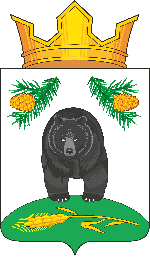 